 ВЕРЕСЕНЬМісячник безпеки дорожнього рухуЗавдання:- поширення досвіду з профілактики дитячого травматизму на дорогах;- вплив на усвідомлення дітьми необхідності дотримання Правил дорожнього руху;- виховання дисциплінованості та уваги;- виробляти в учнів високий ідеал служіння народові, готовність до трудового та героїчного подвигу в ім’я процвітання держави та до її захисту;- забезпечити розуміння ними загальнолюдської і народної моралі щодо навколишнього природного та соціального середовищ;- виховати у здобувачів освіти патріотизм, колективізм, свідому дисципліну та організованість;- забезпечити усвідомлення ними громадського обов’язку.ЖОВТЕНЬМісячник національного вихованняЗавдання:- утвердження в свідомості і почуттях особистості патріотичних цінностей, переконань і поваги до культурного та історичного минулого України;- виховання поваги до Конституції України, Законів України, державної символіки;- підвищення престижу військової служби, а звідси – культивування ставлення до солдата як до захисника вітчизни, героя;- усвідомлення взаємозв’язку між індивідуальною свободою, правами людини та її патріотичною відповідальністю;- сприяння набуттю дітьми та молоддю патріотичного досвіду на основі готовності до участі в процесах державотворення, уміння визначати форми та способи своєї участі в життєдіяльності громадянського суспільства;- формування толерантного ставлення до інших народів, культур і традицій;- утвердження гуманістичної моральності як базової основи громадянського суспільства;- культивування кращих рис української ментальності, працелюбності, свободи, справедливості, доброти, чесності, бережного ставлення до природи;- формування мовленнєвої культури;- спонукання зростаючої особистості до активної протидії українофобству, аморальності, сепаратизму, шовінізму, фашизму.ЛИСТОПАДМісячник правових знаньЗавдання:формування правової культури, прищеплення поваги до прав і свобод людини, забезпечення знання і виконання учнями Законів України; створення умов для формування особистості громадянина України, якому притаманні правова культура, усвідомлені цінності свободи, прав людини, відповідальність, готовність до компетентної участі у громадському житті; формування в учнів нетерпимості до правопорушень, злочинності, намагання брати посильну участь у боротьбі з ними, здатності протистояти негативним впливам; подолання у правовій свідомості помилкових уявлень, що сформувалися під впливом негативних суспільних явищ.ГРУДЕНЬМісячник здорового способу життяЗавдання:- підвищення свідомості, знань та практичних навичок учнів, педагогів і батьків щодо здорового способу життя, зокрема здорового харчування, регулярної фізичної активності та психологічного благополуччя, з метою покращення загального стану здоров'я шкільної спільноти;- сформувати у підлітків усвідомлення цінності власного життя та збереження свого здоров'я в різних аспектах: фізичному, психічному, соціальному, духовному та культурному;- створення позитивного та підтримуючого клімату, в якому учні зможуть відчути підтримку спільноти та сприймати здоровий спосіб життя як природний і бажаний стан;- створення позитивної мотивації для учнів у прийнятті здорових рішень і впровадженні здорових звичок в повсякденне життя.СІЧЕНЬМісячник морально-естетичного вихованняЗавдання:- створення позитивного, творчого та етичного середовища у школі, спрямованого на розвиток моральних цінностей, естетичного смаку та культури поведінки учнів;- залучення  шкільної спільноти до спільної роботи та самовдосконалення, підвищити емоційного і духовного рівня учнів і педагогів, а також розвиток творчих здібностей та соціокультурної компетентності;- сприяння розкриттю творчого потенціалу учнів та педагогів, формування гармонійної особистості, спрямованої на пізнання і розвиток добра та  краси; - формування етичної свідомості; популяризація культурно-мистецьких цінностей.ЛЮТИЙМісячник родинного вихованняЗавдання:- підвищення ролі сім'ї у процесі виховання учнів, сприяння плідному партнерству між школою та сім'єю;- сприяння розвитку сімейних цінностей та традицій;- формування позитивного та гармонійного клімату взаємин між батьками, учнями та педагогами, а також підтримка батьків у збереженні та    розвитку інтересу до традицій свого народу, своєї родини.БЕРЕЗЕНЬМісячник екологічного вихованняЗавдання:- формування екологічно свідомої особистості, яка поважає природу, розуміє важливість екологічної стійкості та бережливого ставлення до навколишнього середовища;- залучення вихованців до активної екологічної, природоохоронної  діяльності;- виховання в учнів екологічної культури, любові до природи рідного краю, відчуття відповідальності за неї, як за національне багатство, дослідження її флори і фауни, збереження екологічного стану лісових, лугових та водних ресурсів.КВІТЕНЬМісячник  милосердяЗавдання:формування позитивного мислення, бажання творити добро, почуття відповідальності, милосердя та толерантності;розвиток соціальної активності та емоційної дозрілості учнів;формування толерантного ставлення до людей похилого віку;залучення дітей до благодійної діяльності, виховання у них доброзичливості, милосердя, співчуття, взаємодопомоги.мотивування до милосердя, пропаганда гуманістичних цінностей та виховання учнів у дусі турботи про інших, сприяння допомозі та підтримці людей, що потребують допомоги.ТРАВЕНЬМісячник патріотичного вихованняЗавдання:- виховання любові та поваги до Батьківщини;- формувати свідоме доброзичливе ставлення та повагу до патріотів, захисників Батьківщини та до їхніх справ;- формування патріотичних цінностей, духовності та відданості;- розкриття історичної спадщини;- підтримка рідної мови та культури.ЧЕРВЕНЬМісячник оздоровленняЗавдання:-забезпечення фізичного, психологічного та соціального благополуччя учнів та педагогічного колективу шляхом активного відпочинку, оздоровлення та підвищення загального життєвого тонусу.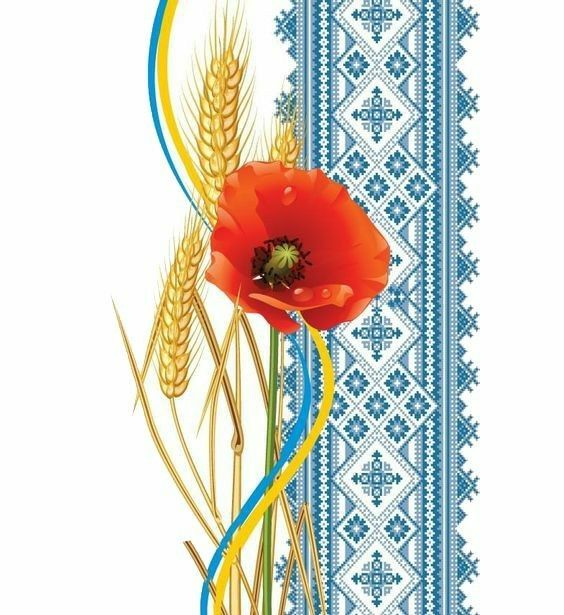                  Зміст виховної діяльності                 Зміст виховної діяльності                 Зміст виховної діяльностіТермін виконанняВідмітка про виконанняМЕТОДИЧНАРОБОТАМЕТОДИЧНАРОБОТАУчасть у засіданні адміністративної ради;Участь у педагогічній раді;Участь у роботі МО класних керівників;Робота з самоосвіти:Опрацювання фахової літератури, робота над методичною проблемою «Розвиток активної життєвої позиції вихованців шляхом їх залучення до участі та проведення масових заходів»;Підвищення професійної майстерності шляхом проходження навчання на дистанційних курсах на платформі Prometheus, в студії онлайн-освіти «EdEra». Опрацювання статей та відео - матеріалів на форумі педагогічних ідей «Урок» та «Всеосвіта».Протягом місяцяРОБОТА З ПЕДКОЛЕКТИВОМРОБОТА З ПЕДКОЛЕКТИВОМСпівпраця з класними керівниками. Надання допомоги керівнику МО  класних керівників з метою вдосконалення планів виховної роботи;Проведення Всеукраїнського рейду «Урок»;    Співпраця з практичним психологом та соціальним педагогом. Перша              психологічна допомога учасникам освітнього процесу під час і після             війни;Співпраця з бібліотекарем. Використання   державницької символіки, наочної агітації патріотичного спрямування при проведенні масових заходів, присвячених державним святам, відзначенню ювілейних дат. Всесвітній день бібліотек (30.09) День відкритих дверей  «Бібліотек@-  територія єдності». Протягом місяця30.09РОБОТА З УЧНЯМИРОБОТА З УЧНЯМИСамоврядування«Вибори органів учнівського самоврядування – 2023 (формування класного та шкільного самоврядування). Затвердження плану проведення засідань учнівського самоврядування на І семестр. Затвердження плану – сітки роботи органів учнівського самоврядування на І семестр.Планування та проведення заходів до Місячника безпеки життєдіяльності «Увага! Діти на дорозі!».Участь у виховних заходах та флешмобах вересня. Підготовка до святкування Дня вчителя.   І-й тижденьВересняПротягом місяцяРОБОТА З УЧНЯМИРОБОТА З УЧНЯМИВиховна діяльністьСвято «День знань-2023»;Цикл  заходів  «Національний скарб – знання» до Міжнародного  дня грамотності.День фізкультури та спорту. Олімпійський урок «Спорт і фізичне виховання – утвердження здорового способу і укріплення миру життя». Челендж #Тренуйся. Міжнародний День миру (21.09) Флешмоб «Хочу жити без війни!». Акція «Парасольки миру».Патріотичні години «Подвигу жити вічно!» до Дня  партизанської слави.День пам'яті жертв Бабиного Яру (29.09) Виховна година-реквієм  «Бабин Яр: без права на забуття». Опрацювання матеріалів Українського інституту національної пам’яті про Бабин Яр.Європейський день шкільного спорту.  Дитячі  онлайн руханки            фізкультхвилинки.01.0908.0911.0921.0922.0929.0929.09РОБОТА З УЧНЯМИРОБОТА З УЧНЯМИПрофілактика злочинності та захист їх правДотримуватись статті Закону України "Про освіту" щодо отримання учнями повної загальної середньої освіти.Підтримувати постійний зв’язок з ювенальною превенцією відділу превенцій Кременчуцького РУП Самойленко А.М. та з інспекторами національної поліції.Забезпечити наступність у правовій роботі між початковою  та основною школою.Опрацювати    питання    превентивного    виховання   учнів  на засіданнях Штабу профілактики правопорушень.Залучити   дітей,   схильних  до   правопорушень,  до гурткової  роботи, позакласних заходів.Проводити індивідуальні бесіди з учнями, схильними до правопорушень.Залучати в  індивідуальному порядку   важковиховуваних учнів до участі в підготовці учнівського дозвілля.Вести щоденний облік відвідування учнями школи та проводити потижневий його аналіз.Протягом рокуПротягом місяцяПротягом місяцяРОБОТА З УЧНЯМИРОБОТА З УЧНЯМИОхорона та зміцнення здоров’я учнівОрганізувати проведення позакласних занять: бесід, ігор, вікторин, виставок творів, малюнків, поробок тощо на профілактичні теми.Організувати превентивну роботу з профілактики шкідливих звичок, запобігання наркоманії, алкоголізму, тютюнопаління, профілактики ВІЛ-інфекцій (СНІДу).Організувати роботу учнівського самоврядування з питань безпеки життєдіяльності та запобігання всім видам дитячого травматизму.Організувати роботу дружини юних пожежних. Проводити з учнями бесіди з питань протипожежної та мінної  безпеки.Організувати роботу загону юних інспекторів руху.Провести бесіди з т/б на тему: «Правила безпеки на вулиці, у школі, на спортмайданчику, в громадських місцях», ««Види боєприпасів, методи їх розпізнання. Небезпечні предмети (знахідки) та дії при їх виявленні».Протягом місяцяРОБОТА З УЧНЯМИРОБОТА З УЧНЯМИЕкологічне, трудове вихованняВсесвітній день прибирання World Cleanup Day (16.09) Челендж «Хай небо буде мирним, а Україна чистою!». Екологічні десанти на території закладу освіти «Природа-людині, людина природі» ( 1-4кл.),  «Хвилини добрих екосправ» (5-9 кл.).Екологічна акція «Пальчикова батарейка забруднює природу на півстоліття» (збір та утилізація використаних батарейок)Профорієнтаційні заходи для учнівської молоді до Дня рятувальника (17.09) Зустріч з представниками ДСНС України.16.09Протягом року17.09РОБОТА З УЧНЯМИРОБОТА З УЧНЯМИЗахист дітей від фізичного та психологічного насильстваДовести до відома здобувачів освіти:Правила поведінки, права та обов’язки учнів  школи.Порядок реагування на доведені випадки булінгу (цькування) у закладі освіти та відповідальність осіб, причетних до булінгу (цькування).Порядок подання та розгляду заяв про випадки булінгу (цькування) у закладі освіти.Провести години відвертого спілкування «Не допускай проявів булінгу над собою. Допоможи другу».Формувати в учасників освітнього процесу розуміння необхідності дотримуватися певних правил поведінки в Інтернеті. Міні – тренінг «Як навчити дітей безпечної поведінки в Інтернеті»Протягом місяцяРОБОТА З БАТЬКАМИ ТА ГРОМАДСЬКІСТЮ РОБОТА З БАТЬКАМИ ТА ГРОМАДСЬКІСТЮ Ознайомлення батьків з нормативно-правовими актами України  щодо прав, обов’язків та відповідальності батьків за виховання дітей:Закон України «Про освіту», стаття 55. Права та обов’язки батьків здобувачів освіти;Закон України «Про охорону дитинства», стаття 12. Права, обов’язки та відповідальність батьків за виховання та розвиток дитини;Ознайомлення батьків з наказами про заборону для учнів тютюнопаління, вживання спиртних напоїв, перебування за межами дома у вечірній час (після 22 год.)Здійснювати систематичне інформування батьків про необхідність навчання дітей правилам дорожнього руху та недопущення випадків дозволу дітям на керування мотоциклом, автомобілем, мопедом.Взаємодіяти з органами виконавчої влади та громадським самоврядуванням.Взаємодіяти з недержавними громадськими організаціями. Проводити індивідуальні бесіди з представниками громадських організацій щодо участі в освітньому процесі.Протягом місяцяПротягом рокуВОЛОНТЕРСЬКА ДІЯЛЬНІСТЬВОЛОНТЕРСЬКА ДІЯЛЬНІСТЬМіжнародний день благодійності. Акція «Поспішай творити добро»;Організація волонтерського руху (створення волонтерських загонів по класах, планування їх роботи).     Проведення онлайн майстер-класів з виготовлення сувенірів та оберегів     для бійців ЗСУ.Організація благодійних ярмарків.Долучитися   до   акції  зі  збору   пластикових   кришок     для подальшої переробки та виготовлення протезів та їх частин для військових.Здійснювати   волонтерську   діяльність   здобувачів   освіти  у будинках сиріт, інтернатах, надавати допомогу ВПО, а також допомогу щодо інтеграції у суспільство дітей із соціально - незахищених категорій.05.09Протягом місяцяПротягом рокуРОБОТА З ДОКУМЕНТАЦІЄЮРОБОТА З ДОКУМЕНТАЦІЄЮУпорядкування папки педагога-організатора.Планування роботи на І семестр 2023/2024 н.р.Складання планів роботи на І семестр: з патріотичного виховання; з військово-патріотичного виховання; з правового виховання; батьківського всеобучу; з превентивного виховання; щодо здорового способу життя учнів.Оновлення банку даних на дітей пільгових категорії, обдарованих дітей.Сформувати банк даних учнів-ВПО.Створити інформаційний банк даних про зайнятість учнів в позаурочний час.Протягом місяця                 Зміст виховної діяльності                 Зміст виховної діяльності                 Зміст виховної діяльностіТермін виконанняВідмітка про виконанняМЕТОДИЧНАРОБОТАМЕТОДИЧНАРОБОТАУчасть у засіданні адміністративної ради;Участь у педагогічній раді;Участь у роботі МО класних керівників;Робота з самоосвіти.Опрацювання законодавчих та нормативних документів з питань освіти й виховання; Впровадження інноваційних підходів та методів в роботу школи.Працювати над впровадженням в життя сучасної педагогічної науки і практики по вдосконаленню форм, методів і прийомів навчання згідно вимог сучасності;Ознайомитися з останніми законодавчими змінами у сфері освіти;Підвищення професійної майстерності шляхом проходження навчання на дистанційних курсах на платформі Prometheus, в студії онлайн-освіти «EdEra»; Опрацювання статей та відео - матеріалів на форумі педагогічних ідей «Урок» та «Всеосвіта».Протягом місяцяРОБОТА З ПЕДКОЛЕКТИВОМРОБОТА З ПЕДКОЛЕКТИВОМСпівпраця з класними керівниками. Надання допомоги та консультацій класним керівникам з питань організації виховної роботи.Співпраця з практичним психологом та соціальним педагогом. До Європейського Дня боротьби з торгівлею людьми (18.10) провести тренінгові заняття «Скажи ні сучасному рабству!», «Торгівля людьми – сучасний прояв рабства», «Визначення проблеми торгівлі людьми»;     Співпраця з бібліотекарем:Використання   державницької символіки, наочної агітації патріотичного спрямування при проведенні масових заходів  присвячених державним святам, відзначенню ювілейних дат. Допомога в організації та проведені Всеукраїнського місячника шкільної     Бібліотеки.Протягом місяця18.10Протягом місяцяРОБОТА З УЧНЯМИРОБОТА З УЧНЯМИСамоврядуванняПровести ІІ засідання учнівського врядування ( за окремим планом) Ознайомити учнів з діяльністю молодіжних  та дитячих організацій.Забезпечувати ефективну взаємодію між громадськими організаціями та органами державної влади, органами місцевого самоврядування. Залучити лідерів учнівського врядування до участі у виховних заходах та флешмобах, акціях жовтня:Підготовка та проведення Дня працівників освіти;Челендж «Посмішка єднає нас усіх»,  «Надішли  другу смайлик» до Всесвітнього дня усмішки (06.10);до Всесвітнього дня захисту тварин (04.10) Акція «Стань на захист тварин».І-й тижденьжовтняІ- й тижденьПротягом місяцяРОБОТА З УЧНЯМИРОБОТА З УЧНЯМИВиховна діяльність Місячник «Милосердя». Акція «Даруй добро». Уроки милосердя «Будемо добро творити, щоб щасливо в світі жити», «Немає вищої святині, ніж чисте сяйво доброти» Вітальні  листівки для ветеранів педагогічної праці.до Дня українського козацтва (01.10.) День захисників і захисниць України. Вітальний флешмоб. «Уроки звитяги»;  Урок патріотизму «Сила нескорених»;Створення інформаційного ресурсу для забезпечення організації перегляду та обговорення учнями українських художніх і документальних фільмів. Продовжувати роботу над його поповненням.Протягом місяця01.10РОБОТА З УЧНЯМИРОБОТА З УЧНЯМИПрофілактика злочинності та захист їх правДотримуватись статті Закону України «Про освіту» щодо отримання учнями повної загальної середньої освіти.Підтримувати постійний зв’язок з ювенальною превенцією відділу превенцій Кременчуцького РУП Самойленко А.М. та з інспекторами нац. поліції.Забезпечити наступність у правовій роботі між початковою  та основною школою.Анкета думок «Громадянське суспільство - гарантія дотримання прав людини".Залучити   дітей,   схильних  до   правопорушень,  до гурткової  роботи, позакласних заходів.Проводити індивідуальні бесіди з учнями, схильними до правопорушень.Залучати в  індивідуальному порядку   важковиховуваних учнів до участі в підготовці учнівського дозвілля.Вести щоденний облік відвідування учнями школи та проводити потижневий його аналіз.Протягом рокуПротягом місяцяРОБОТА З УЧНЯМИРОБОТА З УЧНЯМИОхорона та зміцнення здоров’я учнівОрганізувати проведення позакласних занять: бесід, ігор, вікторин, виставок творів, малюнків, поробок тощо на профілактичні теми.Організувати роботу учнівського самоврядування з питань безпеки життєдіяльності та запобігання всім видам дитячого травматизму.Провести інструктаж  з т/б на тему: «Про гриби нічого не знаєш, що ж у лісі ти шукаєш?» .Міжнародний день пo зменшенню небезпеки стихійних лих (13.10)Проведення інструктажів з правил поведінки і дій здобувачів освіти під час стихійного лиха та екстремальних ситуацій. Форум «Екологія землі ХХІ століття»Протягом місяцяІ- ий тижденьЖовтняРОБОТА З УЧНЯМИРОБОТА З УЧНЯМИЕкологічне, трудове вихованняПерегляд соціального ролику про сортування сміття.(7-9 кл.)Диспут «Пластикова епідемія: рух на знищення планети. Чи можливо ще запобігти наближенню екологічної катастрофи?»Екологічна акція «Пальчикова батарейка забруднює природу на півстоліття» (збір та утилізація використаних батарейок)Акція «Жовте листя» (прибирання шкільної території, виготовлення та розповсюдження серед населення листівок про шкоду спалювання опалого листя та про користь компостування)ІІ- ий тижденьЖовтняПротягом рокуПротягом місяцяРОБОТА З УЧНЯМИРОБОТА З УЧНЯМИЗахист дітей від фізичного та психологічного насильстваГодини спілкування спрямовані на запобігання та протидію булінгу. Перегляд відеоролику «Вирішення конфліктів мирним шляхом. Медіація - ровесників і ровесниць». Ознайомити учнів зі ст.10 Закону України «Про охорону дитинства» з питань запобігання та виявлення випадків жорстокого поводження з дітьми.Ознайомити учнів зі ст.53 Закону України «Про освіту», в якій визначено право здобувачів освіти на захист під час освітнього процесу від приниження честі та гідності, будь-яких форм насильства та експлуатації, дискримінації за будьякою ознакою, пропаганди та агітації, що завдають шкоди здоров’ю.Провести бесіди щодо формування у дітей та молоді нетерпимого ставлення до насильницьких моделей поведінки, небайдужого ставлення до постраждалих осіб, усвідомлення насильства як порушення прав людини.Протягом місяцяРОБОТА З БАТЬКАМИ ТА ГРОМАДСЬКІСТЮ РОБОТА З БАТЬКАМИ ТА ГРОМАДСЬКІСТЮ Проводити освітню роботу із батьками та законними представниками дітей з питань профілактики насильства, булінгу, формування ненасильницької моделі поведінки та вирішення конфліктів мирним шляхом.Налагодити освітню роботу із батьками та законними представниками дітей з питань профілактики торгівлі людьми.Організація освітнього процесу на засадах педагогіки партнерства. Анкетування батьків «Ставлення батьків до проблем виховання»Залучати батьків до участі в загальношкільних, класних, позаурочних заходах, волонтерській діяльності.Взаємодіяти з органами виконавчої влади та громадським самоврядуванням.Взаємодіяти з недержавними громадськими організаціями. Проводити індивідуальні бесіди з представниками громадських організацій щодо участі в освітньому процесі.Протягом місяцяІІ- ий тижденьЖовтняПротягом рокуВОЛОНТЕРСЬКА ДІЯЛЬНІСТЬВОЛОНТЕРСЬКА ДІЯЛЬНІСТЬОрганізація шефства лідерами учнівського самоврядування над місцями поховань загиблих воїнів.Організація благодійного ярмарку «Спільними зусиллями» (збір коштів для забезпечення потреб дітей-сиріт, ВПО, військовослужбовців).Долучитися   до   акції  зі  збору   пластикових   кришок     для подальшої переробки та виготовлення протезів та їх частин для військових.Здійснювати   волонтерську   діяльність   здобувачів   освіти  у будинках сиріт, інтернатах, надавати допомогу ВПО, а також допомогу щодо інтеграції у суспільство дітей із соціально - незахищених категорій.Протягом місяцяПротягом рокуРОБОТА З ДОКУМЕНТАЦІЄЮРОБОТА З ДОКУМЕНТАЦІЄЮУпорядкування папки з національно-патріотичного виховання. Складання місячно-тижневої план-сітки роботи педагога-організатора на І семестр.Складання плану самоосвіти.Складання плану виховної роботи школи на осінні канікули.Пошук та розміщення на власному блогу  цікавих пізнавальних YouTube каналів для дітей.Моніторинг новин освітніх сайтів.Протягом місяця                 Зміст виховної діяльності                 Зміст виховної діяльності                 Зміст виховної діяльностіТермін виконанняВідмітка про виконанняМЕТОДИЧНАРОБОТАМЕТОДИЧНАРОБОТАУчасть у засіданні адміністративної ради;Участь у педагогічній раді;Участь у роботі МО класних керівників;Робота з самоосвіти, накопичення методичних матеріалів.Опрацювання законодавчих та нормативних документів з питань освіти й виховання;Вивчення досвіду роботи педагогів-організаторів, щодо активного функціонування учнівського врядування;Підвищення професійної майстерності шляхом проходження вебінарів на платформі  цифрового видавництва MCFR.Протягом місяцяРОБОТА З ПЕДКОЛЕКТИВОМРОБОТА З ПЕДКОЛЕКТИВОМСпівпраця з класними керівниками. Надання допомоги та консультацій класним керівникам з питань організації виховної роботи.Співпраця з практичним психологом та соціальним педагогом. Акція «16 днів проти насильства»Співпраця з бібліотекарем: Book-дискусія «Мій брат – Метелик» (за книгою К. Бабкіної «Гарбузовий рік»);Книжкова виставка у бібліотеці закладу «Проміння малого екрану» до  Всесвітнього дня телебачення (21.11)Використання   державницької символіки, наочної агітації патріотичного    спрямування при проведенні масових заходів присвячених держ. святам.     Протягом місяця18.10Протягом місяця21.11ПостійноРОБОТА ЗУЧНЯМИРОБОТА ЗУЧНЯМИСамоврядуванняПровести ІІІ засідання учнівського врядування ( за окремим планом) «Підвищення рівня академічної доброчесності лідерів учнівського врядування в системі сучасної освіти».Підтримувати соціально-активні програми, ініціативи та проєкти органів учнівського самоврядування.Забезпечувати ефективну взаємодію між громадськими організаціями та органами державної влади, органами місцевого самоврядування. Залучити лідерів учнівського врядування до участі у виховних заходах та флешмобах, акціях листопада:Квест-батл між учителями та учнівським самоврядуванням «Мовознавча країна» до Дня  української писемності та мови (09.11)Флешмоб «Долоньки миру і добра» до Всесвітнього дня доброти (13.11),Акція «Добре сердечко». Година спілкування «Доброту даруй без меж».Фотофлешмоб «Мій домашній улюбленець» до Всесвітнього дня домашніх тварин  І-й тижденьЛистопадаІ- й тижденьЛистопадаПротягом місяця09.1113.1130.11РОБОТА ЗУЧНЯМИРОБОТА ЗУЧНЯМИВиховна діяльністьТиждень писемності та мови.День пам'яті жертв голодомору (25.11) Заходи щодо вшанування пам’яті жертв голодомору та політичних репресій (за окремим планом). Всеукраїнська акція «Засвіти свічку»; Організація і проведення тематичних уроків, лекцій, засідань круглих столів, конференцій з метою поглибленого вивчення причин і наслідків голодоморів та політичних репресій. Участь у Мітингу-реквіємі до Дня пам’яті жертв Голодомору                                                             Заходи до Дня Гідності та Свободи. Виховний захід «Гідність у Серці: Спільна віра, Сила, Дія». «Роби те, до чого народжений, будь миролюбивий і справедливий громадянин» (Г. Сковорода). День подяки (30.11) «День подяки з українським смаком - Історична правда». Відеозвернення до Захисників України зі словами подяки.День святого Андрія Первозванного (30.11) Парубоцькі забави «На Андрія у дівчат велика надія», (8-9кл.) «Традиції та звичаї українського народу – свято Андрія» (1-4 кл.).І- й тижденьПротягом місяця30.1130.11РОБОТА ЗУЧНЯМИРОБОТА ЗУЧНЯМИПрофілактика злочинності та захист їх правПроаналізувати стан справ та посилити індивідуальну корекційну роботу з дітьми, які вже скоювали кримінальні правопорушення, та дітьми, які мають ознаки агресивної поведінки.Зустріч із працівниками правоохоронних органів. Години спілкування «Не заблукати на стежках Закону». Перегляд тематичних відеофільмів «На паралельних дорогах прав та обов’язків».Тренінг-спілкування  «Не такий як я! Перевір себе на толерантність» до Міжнародного дня толерантності (16.11). Комунікативний практикум «Привчи серце до терпимості», Бесіда «Ми різні, але ми – рівні. Принцип толерантності».Міжнародний день боротьби зa ліквідацію насильства відносно жінок (25.11) «Розмовляймо про безпеку: Відкрита дискусія щодо насильства над жінками». Акція «16 днів проти насильства»Тиждень прав дитини «Права людини починаються з прав дитини»,Урок громадянства «Маленьким громадянам-великі права» (1-4 кл.),Світоглядно-правовий орієнтир «Я людина, і це мене до чогось зобов’язує» (5-7 кл.), Правовий тест-драйв «Молодь і закон» (8-9 кл.)ПостійноПротягом місяця16.1123.11РОБОТА ЗУЧНЯМИРОБОТА ЗУЧНЯМИОхорона та зміцнення здоров’я учнівПроводити бесіди з метою формування в дітей, учнівської та студентської молоді життєвих навичок, уміння протистояти ризикам і загрозам, пов’язаним з наркотиками.Зустріч з інспекторами ДСНС України. Інформаційно-роз’яснювальні бесіди з учнівською молоддю на тему мінної безпеки. Бесіда «Що потрібно знати про міни та вибухонебезпечні предмети»,  «Що ми повинні знати, щоб зберегти своє здоров’я».День толерантності-порозуміння з ВІЛ позитивними людьми «Твоє життя – твій вибір»: Виставка-конкурс на найкращий відеоролик, фото «Стежинами здорового способу життя».Профілактичні бесіди «Вейпінг – шкідливо чи ні?» до Міжнародного дня відмови від паління (18.11) Акція «Дихай вільно!», Лекція-дискусія «Електронні сигарети і кальян: міфи та реальність»Протягом місяцяІ- ий тижденьЖовтня18.11РОБОТА ЗУЧНЯМИРОБОТА ЗУЧНЯМИЕкологічне, трудове вихованняІнформ-година «Еко-дизайн – це цікаво!». Майстерка «Друге життя пластику» в рамках проєкту «Жити у стилі ЕКО: творимо красу й бережемо природу».Екологічна акція «Пальчикова батарейка забруднює природу на півстоліття» (збір та утилізація використаних батарейок)Трудовий десант  «Чистодвір», «Ти на Землі – Людина! Захоплюйся, дивуйся, усміхнись і бачити красу навколо вчись!». Упорядкування територій біля меморіалу «Вічно живим».ІІ- ий тижденьЖовтняПротягом рокуПротягом місяцяРОБОТА ЗУЧНЯМИРОБОТА ЗУЧНЯМИЗахист дітей від фізичного та психологічного насильстваГодини спілкування спрямовані на запобігання та протидію булінгу. Провести бесіди щодо формування у дітей та молоді нетерпимого ставлення до насильницьких моделей поведінки, небайдужого ставлення до постраждалих осіб, усвідомлення насильства як порушення прав людини.Поширювати серед учасників освітнього процесу інформацію про діяльність Кол-центру Міністерства соціальної політики України з питань протидії торгівлі людьми, запобігання та протидії домашньому насильству, насильству за ознакою статі та насильству стосовно дітей за скороченими телефонними номерами: 1578 з питань протидії торгівлі людьми;1588 з питань запобігання та протидії домашньому насильству, насильству за ознакою статі та насильству стосовно дітей.Протягом місяцяРОБОТА З БАТЬКАМИ ТА ГРОМАДСЬКІСТЮ РОБОТА З БАТЬКАМИ ТА ГРОМАДСЬКІСТЮ Ознайомлення батьків з нормативно-правовими актами України  щодо прав, обов’язків та відповідальності батьків за виховання дітей:Цивільний кодекс України, стаття 1179. Відшкодування шкоди, завданої неповнолітньою особою;Кодекс України про адміністративні правопорушення, стаття 184.    Невиконання батьками або особами, що їх замінюють, обов’язків щодо виховання дітей;Залучати батьків до участі в загальношкільних, класних, позаурочних заходах, волонтерській діяльності.Взаємодіяти з органами виконавчої влади та громадським самоврядуванням.Взаємодіяти з недержавними громадськими організаціями. Проводити індивідуальні бесіди з представниками громадських організацій щодо участі в освітньому процесі.Протягом місяцяІІ- ий тижденьЖовтняПротягом рокуВОЛОНТЕРСЬКА ДІЯЛЬНІСТЬВОЛОНТЕРСЬКА ДІЯЛЬНІСТЬВиготовлення маскувальних сіток, збір продуктової допомоги для ВПО та військових.Долучитися   до   акції  зі  збору   пластикових   кришок     для подальшої переробки та виготовлення протезів та їх частин для військових.Здійснювати   волонтерську   діяльність   здобувачів   освіти  у будинках сиріт, інтернатах, надавати допомогу ВПО, а також допомогу щодо інтеграції у суспільство дітей із соціально - незахищених категорій.Протягом місяцяПротягом рокуРОБОТА З ДОКУМЕНТАЦІЄЮРОБОТА З ДОКУМЕНТАЦІЄЮУпорядкування папки з національно-патріотичного виховання. Опрацювання статей та відео - матеріалів на форумі педагогічних ідей «Урок» та «Всеосвіта».Пошук та розміщення на власному блогу  цікавих пізнавальних YouTube каналів для дітей.Розробка та розповсюдження буклетів, посібників, відео-роликів, пам’яток тощо щодо запобігання злочинності серед дітей. Розміщення на веб-сайті закладу електронних їх версійМоніторинг новин освітніх сайтів.Робота зі звітною документацією, щодо проведених заходів у даний періодПротягом місяця                 Зміст виховної діяльності                 Зміст виховної діяльності                 Зміст виховної діяльностіТермін виконанняВідмітка про виконанняМЕТОДИЧНАРОБОТАМЕТОДИЧНАРОБОТАУчасть у засіданні адміністративної ради;Участь у педагогічній раді;Участь у роботі МО класних керівників;Робота з самоосвіти:Дослідити інноваційні підходи та методики, що можуть підвищити ефективність роботи педагога-організатора.Розвивати навички роботи з новими технологіями та інструментами, що допомагають покращити роботу організатора.Читати професійну літературу, що стосується педагогіки, психології та організації навчального процесу.Вивчати світові тенденції у сфері освіти та організації  освітнього процесуОпрацювання статей та відео - матеріалів на форумі педагогічних ідей «Урок» та «Всеосвіта».Протягом місяцяРОБОТА З ПЕДКОЛЕКТИВОМРОБОТА З ПЕДКОЛЕКТИВОМСпівпраця з адміністрацією школи у реалізації освітніх програм та педагогічних проектів.Стимулювання вчителів до впровадження нових методик та проєктних підходів в освітній процес. Сприяти  організації та проведенню педагогічних семінарів, тренінгів, майстер-класів та інших форм навчання для вчителів.Співпраця з практичним психологом та соціальним педагогом в обговоренні психологічних аспектів поведінки учнів, виявлення проблемних ситуацій та пошуку спільних рішень. Спільно проводити тренінги та семінари для педагогічного колективу, що спрямовані на підвищення компетенцій у сфері психології, психологічної підтримки учнів та способів побудови позитивних взаємин в школі.Співпраця з бібліотекарем:Книжкові виставки у бібліотеці закладу «Історія становлення Збройних Сил України» до Дня Збройних Сил України (06.12);Використання   державницької символіки, наочної агітації патріотичного спрямування при проведенні масових заходів, присвячених державним святам, відзначенню ювілейних дат. Протягом місяцяПротягом місяцяРОБОТА ЗУЧНЯМИРОБОТА ЗУЧНЯМИСамоврядуванняІV Засідання учнівського самоврядування. Просвітницький тренінг «Шлях до самореалізації, або як стати собою». Підсумки роботи за І семестр 2023/2024 навчального року.Організація роботи з виявлення і підтримки обдарованих учнів, а також допомога учням з особливими потребами.Участь у виховних заходах та флешмобах грудня:Акція   солідарності «Червона стрічка як символ розуміння» до Всесвітнього дня боротьби зі СНІДом (01.12);Акція «Відкрий серце - подаруй любов» до Міжнародного Дня людей з  інвалідністю (03.12);Флешмоб «Силу духу гартується в єдності» до Дня Збройних Сил України; Флешмоб «Зроби фото з хусткою»;Фотоквест «Мій улюблений футболіст» до Всесвітнього дня футболу  Підготовка та проведення свят Новорічно-Різдвяного циклу «Раннім зоряним світанком Новий рік постав на ганку». Привітання військових ЗСУ з Новорічними святами.І-й тижденьГрудня І-й тижденьГрудня 06.12Протягом місяцяРОБОТА ЗУЧНЯМИРОБОТА ЗУЧНЯМИВиховна діяльністьДень Сухопутних військ Збройних Сил України (12.12) Профорієнтаційний  бліцінформ «Де здобути професію військового» Налагодження співпраці з військовими формуваннями України як мотивація і готовності до вибору військових професій.День української хустки (07.12) Виховний захід «Мамина хустина – як пам’ять роду».День вшанування учасників ліквідації наслідків аварії на Чорнобильській АЕС (14.12) Інформаційно-просвітницькі заходи: «Шана і подяка Вам, дорогі  ліквідатори». «Герої – ліквідатори чорнобильської аварії». Коментований перегляд документальних фільмів «Чорнобиль», «Точка часу»День Святителя Миколая Чудотворця (06.12) Передсвяткова-магічна містерія «Коли янголи спускаються на землю».Проведення новорічних свят12.1207.1230.1114.1206.12РОБОТА ЗУЧНЯМИРОБОТА ЗУЧНЯМИПрофілактика злочинності та захист їх правДотримуватись статті Закону України "Про освіту" щодо отримання учнями повної загальної середньої освіти.Підтримувати постійний зв’язок з ювенальною превенцією відділу превенцій Кременчуцького РУП Самойленко А.М. та з інспекторами Нацполіції.Міжнародний день прав людини (10.12) Організація зустрічей з представниками правоохоронних  органів з метою попередження правопорушень серед неповнолітніх. Правовий спринт «Час. Закон. Молодь». Провести цикл бесід з правового виховання: «Захищеність особи у правовій державі. Презумпція невинності».Проводити індивідуальну корекційну роботу з дітьми, які вже скоїли кримінальне правопорушення та дітьми, які мають ознаки агресивної поведінки. Сприяти організації позакласної зайнятості цієї категорії дітей підчас зимових канікул.Протягом року11.12РОБОТА ЗУЧНЯМИРОБОТА ЗУЧНЯМИОхорона та зміцнення здоров’я учнівОрганізувати превентивну роботу з профілактики шкідливих звичок, запобігання наркоманії, алкоголізму, тютюнопаління, профілактики ВІЛ-інфекцій (СНІДу) до Всесвітнього дня боротьби зі СНІДом (01.12). Каскад інформаційних повідомлень «Про  СНІД на повен голос». Урок «ВІЛ/СНІД і права людини. Причини і наслідки стигматизації. Законодавство України у сфері протидії епідемії ВІЛ-інфекції».Інструктажі з т/б під час новорічних свят та зимових канікул. Інформаційні хвилинки «Про заборону використання петард, феєрверків та інших піротехнічних виробів».Бесіди з профілактики дорожнього травматизму взимку. Бесіда «Правила техніки безпеки на льоду»І-ий тижденьГрудняПротягом місяцяРОБОТА ЗУЧНЯМИРОБОТА ЗУЧНЯМИЕкологічне, трудове вихованняПриродоохоронна акція «Збережемо птаха – збережемо дерево – збережемо Землю». Екологічна акція «Годівничка», допомога зимуючим птахам.«Новий рік вже на порозі» - майстер-клас з виготовлення новорічної ялинки з підручних матеріалів. Протягом місяцяРОБОТА ЗУЧНЯМИРОБОТА ЗУЧНЯМИЗахист дітей від фізичного та психологічного насильстваФормувати в учасників освітнього процесу розуміння необхідності дотримуватися певних правил поведінки в Інтернеті. Година спілкування «Безпека дітей та підлітків онлайн: кібер-булінг, секстинг, грумінг та контент, що шкодить» (5-9 кл.).Проводити акції та заходи, що сприяють зміцненню дружніх стосунків та взаєморозуміння серед учнів.Протягом місяцяРОБОТА З БАТЬКАМИ ТА ГРОМАДСЬКІСТЮ РОБОТА З БАТЬКАМИ ТА ГРОМАДСЬКІСТЮ Залучення батьків до організації та підтримки заходів з охорони та зміцнення здоров'я учнів.Інформування батьків про спрямованість та результати охоронних заходів у школі.Батьківський лекторій «Правові механізми захисту дітей та родини. Зустріч з юристом»  до Міжнародного дня прав людини.Залучити батьків до участі в конкурсі-виставці новорічних прикрас та ікебан, організації та проведення новорічних та різдвяних свят. Взаємодіяти з органами виконавчої влади та громадським самоврядуванням.Підтримувати партнерство з громадськими організаціями, які займаються захистом дітей.Протягом місяцяВОЛОНТЕРСЬКА ДІЯЛЬНІСТЬВОЛОНТЕРСЬКА ДІЯЛЬНІСТЬЗустріч з волонтерами до Всесвітнього дня волонтерів (05.12) Відеозвернення до волонтерів. Акції волонтерської допомоги та доброчинності «Світло добра у моїй душі».Дружні зустрічі з представниками волонтерських організацій, воїнами АТО, військовими ЗСУ на тему «На варті миру й свободи»  до Дня Збройних Сил України (06.12).Здійснювати   волонтерську   діяльність   здобувачів   освіти  у будинках сиріт, інтернатах, надавати допомогу ВПО, а також допомогу щодо інтеграції у суспільство дітей із соціально - незахищених категорій.05.1206.12Протягом місяцяРОБОТА З ДОКУМЕНТАЦІЄЮРОБОТА З ДОКУМЕНТАЦІЄЮУпорядкування папки педагога-організатора., папки з національно- патріотичного виховання.Скласти план роботи на зимових канікулах.Підготувати звіт з національно-патріотичного виховання за І семестр.Підготувати звіт з виховної роботи закладу освіти за І семестр.Забезпечити доступність політики протидії насильству всім учасникам освітнього процесу, зокрема, на стінках школи, на веб-сайті школи та відповідних документах.Моніторинг новин освітніх сайтів.Протягом місяця                 Зміст виховної діяльності                 Зміст виховної діяльності                 Зміст виховної діяльностіТермін виконанняВідмітка про виконанняМЕТОДИЧНАРОБОТАМЕТОДИЧНАРОБОТАУчасть у засіданні адміністративної ради;Участь у педагогічній раді;Участь у роботі МО класних керівників;Робота з самоосвіти, накопичення методичних матеріалів.Опрацювання законодавчих та нормативних документів з питань освіти й виховання;Вивчення досвіду роботи педагогів-організаторів, щодо активного функціонування учнівського врядування;Підвищення професійної майстерності шляхом проходження вебінарів на платформі  цифрового видавництва MCFR та «Всеосвіта».Вивчати світові тенденції у сфері освіти та організації  освітнього процесуПротягом місяцяРОБОТА З ПЕДКОЛЕКТИВОМРОБОТА З ПЕДКОЛЕКТИВОМСпівпраця з адміністрацією школи у здійсненні моніторингу та оцінки результатів діяльності школи. Допомога  вчителям об'єднуватися для спільних проектів, обміну досвідом та взаємопідтримки. Стимулювання вчителів до впровадження нових методик та проєктних підходів в освітній процес. Співпраця з класними керівниками та класоводами. Надання допомоги та консультацій класним керівникам з питань організації виховної роботи у ІІ семестрі 2023/2024 н.р.Сприяти  організації та проведенню педагогічних семінарів, тренінгів, майстер-класів та інших форм навчання для вчителів.Співпраця з бібліотекарем:Знайомство з літературою рідного краю і пропаганда її серед учнівської молоді.Використання   державницької символіки, наочної агітації патріотичного спрямування при проведенні масових заходів, присвячених державним святам, відзначенню ювілейних дат. Протягом місяцяПротягом місяцяРОБОТА ЗУЧНЯМИРОБОТА ЗУЧНЯМИСамоврядуванняЗасідання уч. врядування. Планування роботи на ІІ семестр 2023/2024 н.р.Провести анкетування «Ефективність роботи учнівського самоврядування у класних колективах» за результатами І семестру. Сприяти розвитку лідерських якостей учасників учнівської ради, підтримувати їх у формуванні навичок прийняття рішень, організації колективної роботи та взаємодії з іншими.Організувати роботу з виявлення і підтримки обдарованих учнів, а також допомога учням з особливими потребами.Допомогти учнівському врядуванні організувати різноманітні заходи та проєкти на шкільному рівні. Участь у флешмобах, акціях, челенджах січня:Акція «Почни свій день з обіймів!» у Міжнародний день обіймів (21.01)Акція «День без соціальних мереж» у Міжнародний день без Інтернету Організація та проведення конкурсу колядок, щедрівок  «Водіння кози щедрий вечір, добрий вечір» , «Коляда гуляє світом, обсипа пороги житом» Різдвяний вертеп.Підготовка до відзначення Дня Соборності України.І-й тижденьСічня І-й тижденьСічня  22.0129.01Протягом місяцяРОБОТА ЗУЧНЯМИРОБОТА ЗУЧНЯМИВиховна діяльність«Інженерний тиждень» до Міжнародного Дня дітей-винахідників (Kid Inventors' Day) (17.01). Досьє винахідника  «Ісаак Ньютон – геній свого часу»,  Інформдосьє «Діти - винахідники  та їх творіння» (5-8 кл.).Провести театралізоване свято «Щедрівочка та коляда на покуті всілись, вареників та куті досхочу наїлись» (1-4 кл.).Провести круглий стіл «Лідер ХХІ сторіччя: соціально-психологічний портрет» (8 – 9кл.) Інтерактивне заняття «Хочу вирости вільним: що для цього потрібно?» (1-4кл.) Година патріотичного виховання «Свобода, як особиста відповідальність» (5–7кл.).День пам'яті кіборгів (16.01) Виховна година «Фортеця кіборгів», Соціокультурний захід «Аеропорт…пекельна смуга», Перегляд відео «Вежа. Останній день» та фільм «Аеропорт. Неповернення» (автор Сніжана Потапчук).Патріотична квест-мандрівка до Дня Соборності України (22.01) «Захід, схід – одна країна!», Патріотична година «Соборність України: під прапором волі», Патріотичний код «Яка ж вдалась сьогодні днина! Що хочеться співать пісень. Моя соборна Україна знов зустрічає новий день!»Години пам’яті: «Скорботна свічка пам’яті святої» до Міжнародного дня пам’яті  жертв Голокосту  (27.01.)  День пам’яті Героїв Крут (29.01) Година-реквієм «Кров і вогонь з’єдналися в серцях молодих», Історична відеогодина «Герої Крут – для нащадків взірець»16.01Протягом місяця16.0122.0126.0129.01РОБОТА ЗУЧНЯМИРОБОТА ЗУЧНЯМИПрофілактика злочинності та захист їх правДотримуватись статті Закону України "Про освіту" щодо отримання учнями повної загальної середньої освіти.Проводити індивідуальну корекційну роботу з дітьми, які вже скоїли кримінальне правопорушення та дітьми, які мають ознаки агресивної поведінки. Сприяти організації позакласної зайнятості цієї категорії дітей. Організація тренінгів та занять, спрямованих на розвиток соціальних навичок, що сприятиме зміцненню позитивних взаємин між учнями, зменшенню конфліктів та агресії.Організація лекцій, семінарів та дискусій з питань профілактики злочинності, правової освіти, забезпечення прав та обов'язків учнів.Співпраця з правоохоронними органами та соціальними службами для ефективної попередження та протидії правопорушенням серед учнів.Протягом рокуПротягом місяцяПостійноРОБОТА ЗУЧНЯМИРОБОТА ЗУЧНЯМИОхорона та зміцнення здоров’я учнівБесіди з профілактики дорожнього травматизму взимку. Бесіда «Правила техніки безпеки на льоду»Організація фізичних вправ та рухливих перерв під час навчальних занять.Проведення спортивних змагань, турнірів та олімпіад для підтримки активного способу життя.Популяризація здорового харчування через проведення лекцій, майстер-класів, брейн-рингів.Організація практичних занять з профілактики шкідливих звичок та формування здорового способу життя.Співпраця з медичними установами для покращення медичної допомоги та консультування учнів.ІІ-ий тижденьСічняПротягом місяцяРОБОТА ЗУЧНЯМИРОБОТА ЗУЧНЯМИЕкологічне, трудове вихованняЕкологічна акція «Годівничка», допомога зимуючим птахам. Природоохоронна акція «Збережемо птаха – збережемо дерево – збережемо Землю».Майстер –клас «Солодке Різдво» (декор різдвяного печива) (5-7 кл.)Протягом місяцяРОБОТА ЗУЧНЯМИРОБОТА ЗУЧНЯМИЗахист дітей від фізичного та психологічного насильстваФормувати в учасників освітнього процесу розуміння необхідності дотримуватися певних правил поведінки в Інтернеті. Година спілкування «Безпека в Інтернеті: Керуй своїм цифровим слідом» (3-6 кл.); Практичні завдання щодо збереження репутації та особистої інформації в Інтернеті.Профілактика онлайн-насильства та формування культури діалогу в мережі.Проводити акції та заходи, що сприяють зміцненню дружніх стосунків та взаєморозуміння серед учнів.Година спілкування "Цифровий дзен: Баланс між онлайн та офлайн життям" Закони електронної безпеки та кіберетики.Вплив соціальних мереж на самооцінку та психічний стан.Методи самоконтролю та регулювання часу в Інтернеті.Протягом місяцяПротягом місяцяРОБОТА З БАТЬКАМИ ТА ГРОМАДСЬКІСТЮ РОБОТА З БАТЬКАМИ ТА ГРОМАДСЬКІСТЮ Батьківський лекторій «Діти, телебачення та комп’ютер: позитивний вплив на світогляд та здоров’я здобувачів освіти».Тренінг дитячо-батьківських відносин «Дерево з коріння починається, а людина  - з сім’ї» (Батьківські збори).Залучати батьків до участі в загальношкільних, класних, позаурочних заходах, волонтерській діяльності.Взаємодіяти з органами виконавчої влади та громадським самоврядуванням.Активне залучення до національно-патріотичного виховання громадських об’єднань та благодійних організацій, використання їхнього досвіду, потенціалу, методів роботи у вихованні патріотів України.Протягом місяцяВОЛОНТЕРСЬКА ДІЯЛЬНІСТЬВОЛОНТЕРСЬКА ДІЯЛЬНІСТЬУчасть в акції волонтерської допомоги та доброчинності «Світло добра у моїй душі», «Сильні духом», «Скарбничкам доброї надії», «Від серця до серця». Співпраця з волонтерськими організаціями.Здійснювати   волонтерську   діяльність   здобувачів   освіти  у будинках сиріт, інтернатах, надавати допомогу ВПО, а також допомогу щодо інтеграції у суспільство дітей із соціально - незахищених категорій.Протягом місяцяРОБОТА З ДОКУМЕНТАЦІЄЮРОБОТА З ДОКУМЕНТАЦІЄЮУпорядкування папки педагога-організатора.Планування роботи на ІІ семестр 2023/2024 н.р.Складання планів роботи на ІІ семестр: з патріотичного виховання; з військово-патріотичного виховання; з правового виховання; батьківського всеобучу; з превентивного виховання; щодо здорового способу життя учнів.Оновити банк даних на дітей пільгових категорії, обдарованих дітей.Оновити інформаційний банк даних про зайнятість учнів в позаурочний час.Оновлення та розвиток власної інформаційної сторінки в рамках проєкту «Всеосвіта».Протягом місяця                 Зміст виховної діяльності                 Зміст виховної діяльності                 Зміст виховної діяльностіТермін виконанняВідмітка про виконанняМЕТОДИЧНАРОБОТАМЕТОДИЧНАРОБОТАУчасть у засіданні адміністративної ради;Участь у педагогічній раді;Участь у роботі МО класних керівників;Робота з самоосвіти:Дослідити інноваційні підходи та методики, що можуть підвищити ефективність роботи педагога-організатора.Працювати над впровадженням в життя сучасної педагогічної науки і практики по вдосконаленню форм, методів і прийомів навчання згідно вимог сучасності;Розвивати навички роботи з новими технологіями та інструментами, що допомагають покращити роботу організатора.Читати професійну літературу, що стосується педагогіки, психології та організації навчального процесу.Вивчати світові тенденції у сфері освіти та організації  освітнього процесуОпрацювання статей та відео - матеріалів на форумі педагогічних ідей «Урок» та «Всеосвіта».Протягом місяцяРОБОТА З ПЕДКОЛЕКТИВОМРОБОТА З ПЕДКОЛЕКТИВОМСпівпраця з адміністрацією школи у реалізації освітніх програм та педагогічних проектів.Співпраця з класними керівниками та класоводами. Надання допомоги та консультацій класним керівникам з питань організації виховної роботиСпівпраця з практичним психологом та соціальним педагогом в обговоренні психологічних аспектів поведінки учнів, виявлення проблемних ситуацій та пошуку спільних рішень. Спільно проводити тренінги та семінари для педагогічного колективу, що спрямовані на підвищення компетенцій у сфері психології, психологічної підтримки учнів та способів побудови позитивних взаємин в школі.Співпраця з бібліотекарем:Використання   державницької символіки, наочної агітації патріотичного спрямування при проведенні масових заходів, присвячених державним святам, відзначенню ювілейних дат. Протягом місяцяПротягом місяцяРОБОТА З УЧНЯМИРОБОТА ЗУЧНЯМИСамоврядуванняV Засідання учнівського самоврядування. Організація роботи з виявлення і підтримки обдарованих учнів, а також допомога учням з особливими потребами.Допомогти учнівському врядуванні організувати різноманітні заходи та              проєкти на шкільному рівні. Участь у флешмобах, акціях, челенджах лютого:День спонтанного прояву доброти (17.02)  Бесіда «Доброта-це якість, прояв якої ніколи не буває зайвим», Акція «Якого кольору доброта?»День безпечного Інтернету (13.02) BrainStorming «Як не заблукати в мережі», Флешмоб у соціальних мережах #я_за_безпечний_Інтернет.Міжнародний день дарування книг (14.02) «Книга як почуття – даруєш комусь, а тепло на душі тобі!» (благодійна акція подаруй бібліотеці книгу).День Святого Валентина (14.02)  Конкурс вітальних листівок «Десь на дні мого серця заплела дивну казку любов…», «Валентинки для ЗСУ».Флешмоб «Ми - разом! Ми – єдині! І в цьому наша сила» до Дня єднання (16.02)Зустріч випускників «Знов до рідного порогу» Створення онлайн привітання випускникам.Протягом місяця16.0213.0214.0214.0216.02РОБОТА З УЧНЯМИРОБОТА ЗУЧНЯМИВиховна діяльністьЗалучення учасників освітнього процесу до пошуку, охорони, збереження народної культурної спадщини України. Web-дослідження «Топ -10 українських музеїв».Міжнародний день рідної мови (21.02) Мовознавчий марафон «Рідна мова – чарівниця душі народної скарбниця», «Нащадкам мову передам, як скарб…» Конкурс проєктів «Обирай українську!».День вшановування учасників бойових дій на території інших держав (15.02) «Герої Афгану – наші земляки», Прес-реліз «Чужа війна в долі наших воїнів».День Державного Герба України (19.02) Відеолекторій «Свята спадщина. Державні символи України». (5-7кл.)  Урок-диспут «Українські державні герби: феномен тризуба».Заходи  на вшанування подвигу Героїв Небесної Сотні, які віддали своє життя під час Революції гідності.День кримського спротиву російській окупації (26.02) Етнокультурний захід «О гори Криму сторожові, за вами тужать не лише живі…» ( про життя та анексію кримських татар).Протягом місяця21.0215.0219.02ІІІ-й тиждень Лютого26.02РОБОТА З УЧНЯМИРОБОТА ЗУЧНЯМИПрофілактика злочинності та захист їх правДотримуватись статті Закону України "Про освіту" щодо отримання учнями повної загальної середньої освіти.Підтримувати постійний зв’язок з ювенальною превенцією відділу превенцій Кременчуцького РУП Самойленко А.М. та з інспекторами Нацполіції.Забезпечити наступність у правовій роботі між початковою  та основною школою.Залучити   дітей,   схильних  до   правопорушень,  до гурткової  роботи, позакласних заходів.Проводити індивідуальні бесіди з учнями, схильними до правопорушень.Залучати в  індивідуальному порядку   важковиховуваних учнів до участі в підготовці учнівського дозвілля.Вести щоденний облік відвідування учнями школи та проводити потижневий його аналіз.Протягом рокуПротягом місяцяПостійноРОБОТА З УЧНЯМИРОБОТА ЗУЧНЯМИОхорона та зміцнення здоров’я учнівПрофілактичні бесіди  щодо правил безпечної поведінки на водоймах взимку «Небезпека передвесняного льоду на водоймах»Організація практичних занять з профілактики шкідливих звичок та формування здорового способу життя.Підготовка та участь у щорічному фестивалі-конкурсі «Молодь обирає здоров’я»Протягом місяцяРОБОТА З УЧНЯМИРОБОТА ЗУЧНЯМИЕкологічне, трудове вихованняДень бабака (02.02) Діалог-дослідження «Як люди можуть передбачити погоду?»  Розмова в колі «Який внесок у збереження природи можу зробити Я»Конкурс малюнків «У долі природи – наша доля».Екологічна акція «Допоможемо зимуючим птахам»Екскурсія до зимового парку. Спостереження за змінами в природі02.02Протягом місяцяРОБОТА З УЧНЯМИРОБОТА ЗУЧНЯМИЗахист дітей від фізичного та психологічного насильстваОрганізація тематичних лекцій та семінарів для учнів і педагогів з питань безпеки, толерантності та емоційного саморегулювання.Проведення тренінгів для вчителів і учнів з виявлення та протидії булінгу.Розміщення інформаційних плакатів, брошур та пам'яток на видимих місцях школи з інформацією про протидію насильству та процедури допомоги.Проведення анонімних анкетувань серед учнів для виявлення випадків насильства та психологічного тиску.Години спілкування «Твій ровесник в Україні і за кордоном» (профілактика поширення ксенофобських і расистських проявів серед дітей та уч. молоді)Протягом місяцяІІ-й тиждень ЛютогоРОБОТА З БАТЬКАМИ ТА ГРОМАДСЬКІСТЮ РОБОТА З БАТЬКАМИ ТА ГРОМАДСЬКІСТЮ Залучати батьків до життя школи, сприяти активній участі батьків у шкільних заходах, зустрічах, батьківських зборах та співпраці з педагогами.Залучати батьків до спостереження за змінами у поведінці та емоційному стані дітей.Надавати практичні рекомендації та інструменти щодо ефективного виховання дітей, комунікації з ними, підтримки їхнього розвитку.Забезпечити доступ до консультування психологів, соціальних працівників та інших спеціалістів для батьків, які потребують допомоги.Провести тиждень родинного виховання, де батьки разом з дітьми братимуть участь у конкурсах, мистецьких виставках, літературних вечорах, спрямованих на розвиток творчого потенціалу та спільних інтересів.Надавати батькам актуальну інформацію про освітній процес, права та обов'язки учнів та батьків у закладі освіти.Розвиток партнерства з громадськими організаціями. Співпраця з організаціями, які займаються підтримкою сімей, допомагають вирішувати проблеми та надають консультативну допомогу батькам.Протягом місяцяВОЛОНТЕРСЬКА ДІЯЛЬНІСТЬВОЛОНТЕРСЬКА ДІЯЛЬНІСТЬЗалучення молоді до доброчинної діяльності. Допомога та підтримка притулків для бездомних тварин:Допомога у догляді за безпритульними тваринами;Планування та організація благодійних акцій,  ярмарок та інших заходів для збору коштів на корм та медикаменти;Поміч у рекламі тварин, пошуку нових господарів, надання інформації про тварин та процедури прихистку.Активізація практики волонтерської роботи здобувачів освіти для ЗСУ. «Живи, твори, добро звершай»Протягом місяцяРОБОТА З ДОКУМЕНТАЦІЄЮРОБОТА З ДОКУМЕНТАЦІЄЮУпорядкування папки педагога-організатора., папки з національно- патріотичного виховання.Збір фото- та відеоматеріалів з проведених заходів, які можуть використовуватись у звітах, презентаціях, створенні пам'яток та взагалі в рекламних цілях.Упорядкування  папки сімейного виховання.Робота зі звітною документацією, щодо проведених заходів у даний періодПротягом місяця                 Зміст виховної діяльності                 Зміст виховної діяльності                 Зміст виховної діяльностіТермін виконанняВідмітка про виконанняМЕТОДИЧНАРОБОТАМЕТОДИЧНАРОБОТАУчасть у засіданні адміністративної ради;Участь у педагогічній раді;Участь у роботі МО класних керівників;Робота з самоосвіти:Опрацювання фахової літератури, робота над методичною проблемою «Розвиток активної життєвої позиції вихованців шляхом їх залучення до участі та проведення масових заходів»;Підвищення професійної майстерності шляхом проходження навчання на дистанційних курсах на платформі Prometheus, в студії онлайн-освіти «EdEra». Вивчати світові тенденції у сфері освіти та організації  освітнього процесуПротягом місяцяРОБОТА З ПЕДКОЛЕКТИВОМРОБОТА З ПЕДКОЛЕКТИВОМСпівпраця з адміністрацією школи у реалізації освітніх програм та педагогічних проектів.Стимулювання вчителів до впровадження нових методик та проєктних підходів в освітній процес. Сприяти  організації та проведенню педагогічних семінарів, тренінгів, майстер-класів та інших форм навчання для вчителів.Співпраця з практичним психологом та соціальним педагогом. Проводити внутрішні тренінги та практикувати різні сценарії роботи для впровадження нових методів та рішень.Співпраця з бібліотекарем:Всесвітній день поезії (21.03). Поетична зустріч поетів-початківців рідного краю «Все, що душа довірила словам», Онлайн конкурс читців авторського вірша про Україну.Використання   державницької символіки, наочної агітації патріотичного спрямування при проведенні масових заходів, присвячених державним святам, відзначенню ювілейних дат. Протягом місяця21.03ПостійноРОБОТА ЗУЧНЯМИРОБОТА ЗУЧНЯМИСамоврядуванняПроводити тренінги та навчання для членів учнівської ради з питань лідерства, комунікації, співпраці та вирішення конфліктів.Забезпечувати ефективну комунікацію та співпрацю з адміністрацією школи для вирішення питань, які стосуються учнів.Професійно впливати на формування громадянських цінностей, толерантності, поваги до думок інших та відповідальності перед шкільною спільнотою.Вести моніторинг роботи учнівського самоврядування, оцінювати ефективність заходів та ініціатив, проводити регулярні зустрічі для обговорення покращень та розвитку діяльності.Допомогти учнівському врядуванні організувати різноманітні заходи та проєкти на шкільному рівні. Участь у флешмобах, акціях, челенджах березня:«Щастя - це Я!» - Естафета Щастя до Міжнародного дня щастя (20.03)Підготовка до  фестивалю-конкурсу «ГуморFEST»Протягом місяцяПостійно20.03РОБОТА ЗУЧНЯМИРОБОТА ЗУЧНЯМИВиховна діяльність«Шевченківські дні» (08-09.03) Інсталяція  «Кобзар» - святиня українського народу, Шевченківські читання «Ми з Кобзаревого роду», Виставка-пам'ять «Шевченківські думи переживуть віки».День українського добровольця (14.03) Година спілкування «Сила нескорених», Електрона виставка «За покликом серця», Уроки мужності «Не буває народу без історії, а історію творять люди». «Цінуємо твій подвиг, солдате».День Національної гвардії України (26.03) Виховні години «Українці – нація героїв», «Військо-сильне духом», Інформаційні хвилинки «Зростаємо мужніми - рівняємося на героїв».ІІ-й тиждень Березня14.0326.03РОБОТА ЗУЧНЯМИРОБОТА ЗУЧНЯМИПрофілактика злочинності та захист їх правІндивідуальні бесіди з учнями «групи ризику».Підтримувати постійний зв’язок з ювенальною превенцією відділу превенцій Кременчуцького РУП Самойленко А.М. та з інспекторами Нацполіції.Організація зустрічей з представниками правоохоронних  органів з метою попередження правопорушень серед неповнолітніх. Проводити індивідуальну корекційну роботу з дітьми, які вже скоїли кримінальне правопорушення та дітьми, які мають ознаки агресивної поведінки. Сприяти організації позакласної зайнятості цієї категорії дітей підчас весняних канікул.Міжнародний день боротьби за ліквідацію расової дискримінації (21.03)Профілактичні бесіди «Дискримінація - одна з гострих світових проблем».Міжнародний день пам’яті жертв рабства та трансатлантичної работоргівлі (25.03) Дискусія «Сучасне рабство. Торгівля людьми»ПостійноПротягом місяця21.0325.03РОБОТА ЗУЧНЯМИРОБОТА ЗУЧНЯМИОхорона та зміцнення здоров’я учнівВсесвітній день цивільної безпеки (01.03) Виховна година «День цивільної оборони. Допоможи собі сам. Дії населення під час надзвичайних ситуацій»Організація спортивних заходів, велопробігів, променадів, що сприятимуть формуванню здорового способу життя та збереженню природи.Всесвітній день імунітету (01.03) Бесіда «Ваш імунітет – запорука здоров’я». Кроки до здоров’я. «7 порад для зміцнення імунітету».Всеукраїнський день боротьби iз захворюваністю туберкульозом  (24.03) Заходи до Всесвітнього Дня боротьби з туберкульозом.Бесіди про значення  фізкультури і спорту для фізичного здоров’я людини; про роль здорового способу життя для людини.Бесіда  «Вогонь -  помічник. Вогонь - ворог». «Завтрашній характер – у сьогоднішньому вчинкові» (5-8 кл.). Зустріч з працівниками ДСНС.Бесіда з метою профілактики нещасних випадків, інструктаж щодо запобігання дитячого травматизму у канікулярний час.І-ий тижденьБерезня22.03Протягом місяцяРОБОТА ЗУЧНЯМИРОБОТА ЗУЧНЯМИЕкологічне, трудове вихованняЗалучення шкільного колективу та учнів до реалізації енергозберігаючих заходів, використання відновлюваних джерел енергії, сортування сміття.Година спілкування «Про екологічне маркування товарів для споживання» до   Всесвітнього дня захисту прав споживачів (15.03).Трудовий десант «Люби в сім серцем Україну, прикрась трудом і збагати».Бесіди «Рости, виростай про природу дбай».Проведення конкурсів на кращий екологічний проект або ідею, яка буде сприяти збереженню довкілля.Всесвітній день Землі (20.03) Інформаційна хвилинка «Планета, на якій ми живемо». Акція «Посади дерево - збережи життя на Землі!» Екологічний патруль «В долонях Всесвіту Земля».Всесвiтнiй день водних ресурсів (23.03) «Уроки доброти - крапля води».Брифінг «Вплив людини на довкілля», «Вода – це життя»Протягом місяця15.0320.0322.03РОБОТА ЗУЧНЯМИРОБОТА ЗУЧНЯМИЗахист дітей від фізичного та психологічного насильстваПроводити акції та заходи, що сприяють зміцненню дружніх стосунків та взаєморозуміння серед учнів.Організація тематичних лекцій та семінарів для учнів і педагогів з питань безпеки, толерантності та емоційного саморегулювання.Запровадити активну антибулінгову кампанію, яка підкреслюватиме шкідливість насильства та значення підтримки один одного.Проводити заняття з медіа-освіти, які допоможуть учням розпізнавати насильство у візуальних та текстових матеріалах, що поширюються в Інтернеті та медіа.Запровадити менторські програми, де старші учні можуть допомагати молодшим адаптуватися до шкільного середовища та надавати підтримку у складних ситуаціях.Протягом місяцяПротягом місяцяРОБОТА З БАТЬКАМИ ТА ГРОМАДСЬКІСТЮ РОБОТА З БАТЬКАМИ ТА ГРОМАДСЬКІСТЮ Ознайомлення батьків з нормативно-правовими актами України  щодо прав, обов’язків та відповідальності батьків за виховання дітей:Кримінальний кодекс України, стаття 166. Злісне невиконання обов’язків по догляду за дитиною або за особою, щодо якої встановлена опіка чи піклування; Сімейний кодекс України, стаття 164. Підстави позбавлення батьківських прав, тощо..Батьківський лекторій «Книга в родині. Що і як читають діти. Лабораторія читацького смаку «Книги з присмаком успіху».Взаємодіяти з органами виконавчої влади та громадським самоврядуванням.Підтримувати партнерство з громадськими організаціями, які займаються захистом екології.Протягом місяцяВОЛОНТЕРСЬКА ДІЯЛЬНІСТЬВОЛОНТЕРСЬКА ДІЯЛЬНІСТЬЗдійснювати   волонтерську   діяльність   здобувачів   освіти  у будинках сиріт, інтернатах, надавати допомогу ВПО, а також допомогу щодо інтеграції у суспільство дітей із соціально - незахищених категорій.Популяризація та презентація досягнень волонтерської команди в школі та громаді.Проведення анкетування або збір думок спільноти, щоб визначити потреби та питання, на які можуть вплинути волонтерські ініціативи.Заохочення і підтримка принципу добровільності у волонтерській діяльності.Протягом місяцяРОБОТА З ДОКУМЕНТАЦІЄЮРОБОТА З ДОКУМЕНТАЦІЄЮВедення звітів та документації щодо волонтерської діяльності, а також збір фото- та відеоматеріалів для публікацій та презентацій.Робота зі звітною документацією, щодо проведених заходів у даний період.Оновлення та розвиток власної інформаційної сторінки в рамках проєкту «Всеосвіта».Моніторинг новин освітніх сайтів.Складання плану виховної роботи закладу освіти на весняні канікули.Протягом місяця                 Зміст виховної діяльності                 Зміст виховної діяльності                 Зміст виховної діяльностіТермін виконанняВідмітка про виконанняМЕТОДИЧНАРОБОТАМЕТОДИЧНАРОБОТАУчасть у засіданні адміністративної ради;Участь у педагогічній раді;Участь у роботі МО класних керівників;Робота з самоосвіти, накопичення методичних матеріалів.Опрацювання законодавчих та нормативних документів з питань освіти й виховання;Вивчення досвіду роботи педагогів-організаторів, щодо активного функціонування учнівського врядування;Підвищення професійної майстерності шляхом проходження вебінарів на платформі  цифрового видавництва MCFR.Працювати над впровадженням в життя сучасної педагогічної науки і практики по вдосконаленню форм, методів і прийомів навчання згідно вимог сучасності;Розвивати навички роботи з новими технологіями та інструментами, що допомагають покращити роботу організатора.Протягом місяцяРОБОТА З ПЕДКОЛЕКТИВОМРОБОТА З ПЕДКОЛЕКТИВОМСпівпраця з класними керівниками. Надання допомоги та консультацій класним керівникам з питань організації виховної роботи.Співпраця з практичним психологом та соціальним педагогом в обговоренні психологічних аспектів поведінки учнів, виявлення проблемних ситуацій та пошуку спільних рішень. Співпраця з бібліотекарем:Міжнародний день дитячої книги (02.04) Робота книжкової лікарні «Продовжимо молодість книги». 	Презентація улюбленої дитячої книгиАкція «Подаруй бібліотеці книгу», Година спілкування «12 книг-12 місяців», Виставка –подорож «Читай зі смаком».Тематична виставка у бібліотеці: «Вперед - у майбутнє: відкриваємо таємниці космосу» до Всесвітнього дня авіації і космонавтики (12.04)Екскурсія до бібліотеки  «Націю формує книга» до Всесвітнього дня книги i авторського права (23.04) Бібліотечний урок «Хліб годує тіло, а книга – розум».Виставка-попередження у бібліотеці до Міжнародного дня пам’яті Чорнобиля (26.04)  «Чорнобильські дзвони пробуджують пам’ять» Використання   державницької символіки, наочної агітації патріотичного    спрямування при проведенні масових заходів присвячених держ. святам.     Протягом місяця02.0412.0423.0426.04ПостійноРОБОТА ЗУЧНЯМИРОБОТА ЗУЧНЯМИСамоврядуванняПровести  засідання учнівського врядування ( за окремим планом) Вести моніторинг роботи учнівського самоврядування, оцінювати ефективність заходів та ініціатив, проводити регулярні зустрічі для обговорення покращень та розвитку діяльності. Залучити лідерів учнівського врядування до участі у виховних заходах та флешмобах, акціях квітня: Фоточелендж  «Посмішка нехай усіх нас зігріває» до Дня сміху (01.04);Відеочелендж «Ранкова зарядка» до Всесвітнього дня здоров'я (07.04);Конкурс малюнків «Формуємо разом позитивну культуру безпеки та здоров’я» до  Всесвітнього дня охорони праці (28.04).Протягом місяця01.0408.0426.04РОБОТА ЗУЧНЯМИРОБОТА ЗУЧНЯМИВиховна діяльністьМіжнародний день пам’яті Чорнобиля (26.04) Виховна година «Буяло, цвіло, вирувало життя…Тепер зосталося лиш одне каяття, Пам’ятаймо чорнобильський квітень».День прикордонника України (30.04) «Роль прикордонників у відстоюванні незалежності та територіальної цілісності України» Патріотичні години «Вартові Незалежності: злагода, мужність, вірність»РОБОТА ЗУЧНЯМИРОБОТА ЗУЧНЯМИПрофілактика злочинності та захист їх правЗалучати в  індивідуальному порядку   важковиховуваних учнів до участі в підготовці учнівського дозвілля.Вести щоденний облік відвідування учнями школи та проводити потижневий його аналіз.Проведення лекцій, семінарів та тренінгів для громадян, де будуть пояснені наслідки злочинної поведінки та ризики порушення закону.Надання підтримки для учнів, які опинилися в складних життєвих обставинах, що можуть впливати на вчинення злочинних дій.Співпраця з місцевими правоохоронними органами для попередження злочинності в співдружній діяльності.Залучення правоохоронців до проведення зустрічей та занять з учнями для пояснення правил поведінки та правопорядку.Протягом місяцяРОБОТА ЗУЧНЯМИРОБОТА ЗУЧНЯМИОхорона та зміцнення здоров’я учнівПроводити бесіди з метою формування в дітей, учнівської та студентської молоді життєвих навичок, уміння протистояти ризикам і загрозам, пов’язаним з наркотиками.Зустріч з інспекторами ДСНС України. Інформаційно-роз’яснювальні бесіди з учнівською молоддю на тему мінної безпеки. «Обережно - міни!» (Міжнародний день просвіти з питань мінної небезпеки і допомоги в діяльності, пов’язаної з розмінуванням) (04.04) .Всесвітній День розповсюдження знань про аутизм (02.04) Інформаційний вісник  «Аутизм у фокусі: Інформаційний вісник для розповсюдження знань та розуміння».Всесвітній день здоров'я (07.04) Гра-мандрівка до країни Здоров’я Фестиваль «Пропаганда здорового  способу життя», «Циферблат життя - здоров’я».Протягом місяцяІ- ий тижденьКвітня02.0408.04РОБОТА ЗУЧНЯМИРОБОТА ЗУЧНЯМИЕкологічне, трудове вихованняВсесвітній День довкілля (15.04) Благоустрій  клумби «Зернини квітів з зернами любові нехай на всіх планетах проростуть…», Акція «Залиши за собою слід» - саджанець від кожного класу.Майстер-клас «Сортуємо сміття правильно! Інформаційна хвилинка «Утилізуємо правильно пальчикові батарейки». Еко-день «Дотримуймося природних ритмів», «Зелений крок: Стратегії сталого розвитку для майбутнього покоління»Міжнародний день Матері-Землі (22.04) Позакласний захід «Earth day – every day», Екологічна стежка «Який внесок у природу можу зробити я?», «Планета Земля чекає на захист» - конкурс-захист проектів.Екскурсія до весняного  парку. Спостереження за природою.Організація суботників, саджання дерев, прибирання прибережних зон, збір сміття, що навчить учнів берегти природу і дбати про чистоту навколишнього середовища.15.0422.04Протягом місяцяРОБОТА ЗУЧНЯМИРОБОТА ЗУЧНЯМИЗахист дітей від фізичного та психологічного насильстваГодини спілкування спрямовані на запобігання та протидію булінгу. Провести бесіди щодо формування у дітей та молоді нетерпимого ставлення до насильницьких моделей поведінки, небайдужого ставлення до постраждалих осіб, усвідомлення насильства як порушення прав людини.Поширювати серед учасників освітнього процесу інформацію про діяльність Кол-центру Міністерства соціальної політики України з питань протидії торгівлі людьми, запобігання та протидії домашньому насильству, насильству за ознакою статі та насильству стосовно дітей за скороченими телефонними номерами: 1578 з питань протидії торгівлі людьми;1588 з питань запобігання та протидії домашньому насильству, насильству за ознакою статі та насильству стосовно дітей.Протягом місяцяРОБОТА З БАТЬКАМИ ТА ГРОМАДСЬКІСТЮ РОБОТА З БАТЬКАМИ ТА ГРОМАДСЬКІСТЮ Батьківський лекторій «Українські народні традиції у сімейному вихованні», «Спадщина наших предків: збереження народних традицій у сучасному світі»Залучати батьків до участі в загальношкільних, класних, позаурочних заходах, волонтерській діяльності.Залучення батьків до підтримки та розвитку милосердя у шкільному середовищі.Взаємодіяти з органами виконавчої влади та громадським самоврядуванням.Проведення спільних акцій та проектів із залученням активних членів громади.Протягом місяцяІІ- ий тижденьКвітняПротягом рокуВОЛОНТЕРСЬКА ДІЯЛЬНІСТЬВОЛОНТЕРСЬКА ДІЯЛЬНІСТЬГодина спілкування «Якщо хочеш змінити світ на краще, починай робити це сьогодні». Година роздумів до Всесвітнього дня безпритульних тварин «Безпритульні тварини з добрими очима».Залучення молоді до доброчинної діяльності. Допомога та підтримка притулків для бездомних тварин:Допомога у догляді за безпритульними тваринами;Планування та організація благодійних акцій,  ярмарок та інших заходів для збору коштів на корм та медикаменти;Поміч у рекламі тварин, пошуку нових господарів, надання інформації про тварин та процедури прихистку.Акція «Добром примножимо добро» (збір необхідних речей, іграшок, канцелярії для дітей з родин переселенців)Протягом місяцяПротягом рокуРОБОТА З ДОКУМЕНТАЦІЄЮРОБОТА З ДОКУМЕНТАЦІЄЮУпорядкування папки з національно-патріотичного виховання. Опрацювання статей та відео - матеріалів на форумі педагогічних ідей «Урок» та «Всеосвіта».Пошук та розміщення на власному блогу  цікавих пізнавальних YouTube каналів для дітей.Підготовка та підбір матеріалів до запланованих виховних заходів у квітні.Робота зі звітною документацією, щодо проведених заходів у даний період.Моніторинг новин освітніх сайтів.Протягом місяця                 Зміст виховної діяльності                 Зміст виховної діяльності                 Зміст виховної діяльностіТермін виконанняВідмітка про виконанняМЕТОДИЧНАРОБОТАМЕТОДИЧНАРОБОТАУчасть у засіданні адміністративної ради;Участь у педагогічній раді;Участь у роботі МО класних керівників;Робота з самоосвіти.Читати професійну літературу, що стосується педагогіки, психології та організації виховного процесу.Вивчати наукові дослідження та публікації відомих фахівців у своїй галузі.Розвивати навички роботи з новими технологіями та інструментами, що допомагають покращити роботу організатора.Впровадження інноваційних підходів та методів в роботу закладу освіти;.Ознайомитися з останніми законодавчими змінами у сфері освіти;Підвищення професійної майстерності шляхом проходження навчання на дистанційних курсах на платформі Prometheus, в студії онлайн-освіти «EdEra»; Протягом місяцяРОБОТА З ПЕДКОЛЕКТИВОМРОБОТА З ПЕДКОЛЕКТИВОМСпівпраця з адміністрацією школи у реалізації освітніх програм та педагогічних проектів.Стимулювання вчителів до впровадження нових методик та проєктних підходів в освітній процес.Співпраця з класними керівниками та класоводами. Надання допомоги та консультацій класним керівникам з питань організації виховної роботи.Співпраця з практичним психологом та соціальним педагогом.      Співпраця з бібліотекарем:Використання   державницької символіки, наочної агітації патріотичного спрямування при проведенні масових заходів  присвячених державним святам, відзначенню ювілейних дат. Протягом місяцяПротягом рокуРОБОТА З УЧНЯМИРОБОТА З УЧНЯМИСамоврядуванняПровести засідання учнівського врядування ( за окремим планом) Ознайомити учнів з діяльністю молодіжних  та дитячих організацій.Забезпечувати ефективну взаємодію між громадськими організаціями та органами державної влади, органами місцевого самоврядування. Залучити лідерів учнівського врядування до участі у виховних заходах та флешмобах, акціях травня:Фотофлешмоб «Моя мама найкраща» до Дня матері (12.05)Соціально-просвітницька акція «Життя без тютюну», Гостра розмова «Зупинись над прірвою! Подумай» до Всесвітнього Дня без тютюну (31.05);Екскурсія до шкільного музею. 	Диспут «Чи потрібні музеїв епоху інтернету?» у Міжнародний день музеїв  (18.05)І-й тижденьТравняПротягом місяця10.0531.0517.05РОБОТА З УЧНЯМИРОБОТА З УЧНЯМИВиховна діяльність Організація святкових заходів, присвячених великим національним святам та державним подіям.Розвиток традицій української культури через пісенні конкурси, танцювальні виступи тощо.Організація ігрових заходів, конкурсів та майстер-класів, спрямованих на виховання патріотичних цінностей, духовності та відданості.Створення інформаційного ресурсу для забезпечення організації перегляду та обговорення учнями українських художніх і документальних фільмів. Продовжувати роботу над його поповненням.Великдень (05.05). Великодній тиждень добра. Народознавча веселка «У віночку з первоцвіту уклонивсь Великдень світу», Книжково-ілюстративна виставка-інсталяція «Великодній вернісаж» Літературно-народознавчі оповідки «Пасхальний дзвін  лунає звідусіль».Дні пам'яті тa примирення, присвячені пам’яті жертв Другої Світової війни (08.05) Акція «Зоріють маки пам’яті».День Перемоги над нацизмом у Другій Світовій війні (09.05) Година пам’яті: «Пам’яті загиблих будемо гідні».  Бесіда «Хто за свободу вийшов проти смерті, тому немає смерті на землі»День Європи (09.05) Європейське рандеву «Привіт Європо!», Віртуальний круїз «Європа на твоїй долоні», Віртуальний екскурс: по країнах світу: «Різні нації- різні стилі етикету».Заходи до Міжнародного Дня родини. Захист проєктів «Дерево роду».День української вишиванки (16.05) Народознавча криниця «Любов’ю квітнуть вишиванки». ФЛЕШМОБ «Оберіг нації»День скорботи і пам’яті жертв депортації кримськотатарського народу (18.05)   ВСЕУКРАЇНСЬКИЙ УРОК ПАМ'ЯТІ.День пам'яті жертв політичних репресій (21.05)  Інформаційні години: «Із забуття – в безсмертя»Свято останнього дзвоника.Протягом місяцяІ-й тижденьТравняІІ-й тижденьТравня16.0517.0521.05РОБОТА З УЧНЯМИРОБОТА З УЧНЯМИПрофілактика злочинності та захист їх правОрганізація лекцій, семінарів та дискусій з питань профілактики злочинності, правової освіти, забезпечення прав та обов'язків учнів.Співпраця з правоохоронними органами та соціальними службами для ефективної попередження та протидії правопорушенням серед учнів.Проводити індивідуальні бесіди з учнями, схильними до правопорушень.Залучати в  індивідуальному порядку   важковиховуваних учнів до участі в підготовці учнівського дозвілля.Вести щоденний облік відвідування учнями школи та проводити потижневий його аналіз.Протягом місяцяРОБОТА З УЧНЯМИРОБОТА З УЧНЯМИОхорона та зміцнення здоров’я учнівДіалог з нагоди  Міжнародного дня боротьби за права людей з інвалідністю (05.05) «Сила рівності», Морально-етична бесіда «Будь великодушним і добрим. У великодушності – справжня краса людини».Організувати проведення позакласних занять: бесід, ігор, вікторин, виставок творів, малюнків, поробок тощо на профілактичні теми.Організувати роботу учнівського самоврядування з питань безпеки життєдіяльності та запобігання всім видам дитячого травматизму.Профілактика стресів. Бесіди з правил поводження дітей під час літніх канікул, інструктажі з т/бПротягом місяцяРОБОТА З УЧНЯМИРОБОТА З УЧНЯМИЕкологічне, трудове виховання«ЕкоВиклик: Замінюємо пластик екологічними альтернативами». Знайомство з новими технологіями та розробками, спрямованими на використання вторинної переробки пластику та його заміну біорозкладними матеріалами.Екологічна акція «Пальчикова батарейка забруднює природу на півстоліття» (збір та утилізація використаних батарейок)Організація суботників, упорядкування клумб, саджання квітів та  дерев, прибирання прибережних зон, збір сміття, що навчить учнів берегти природу і дбати про чистоту навколишнього середовища.Трудовий десант «О земле, краю мій єдиний!»Протягом місяцяРОБОТА З УЧНЯМИРОБОТА З УЧНЯМИЗахист дітей від фізичного та психологічного насильстваПровести бесіди щодо формування у дітей та молоді нетерпимого ставлення до насильницьких моделей поведінки, небайдужого ставлення до постраждалих осіб, усвідомлення насильства як порушення прав людини.Проводити акції та заходи, що сприяють зміцненню дружніх стосунків та взаєморозуміння серед учнів.Протягом місяцяРОБОТА З БАТЬКАМИ ТА ГРОМАДСЬКІСТЮ РОБОТА З БАТЬКАМИ ТА ГРОМАДСЬКІСТЮ Залучення батьків до участі у заходах до Міжнародного Дня родини (сім'ї) (15.05) Година спілкування «Насильство – це сміття, яке треба виносити з дому», «Моя сім’я – моя фортеця» фотоконкурс.  Презентація «Світ захоплень моєї сім’ї». Захист проєктів «Дерево роду»Проводити освітню роботу із батьками та законними представниками дітей з питань профілактики насильства, булінгу, формування ненасильницької моделі поведінки та вирішення конфліктів мирним шляхом.Організація освітнього процесу на засадах педагогіки партнерства. Залучати батьків до участі в загальношкільних, класних, позаурочних заходах, волонтерській діяльності.Проведення тренінгів та зустрічей із представниками громадських організацій та активістами, які працюють над розвитком України.Протягом місяцяПостійноВОЛОНТЕРСЬКА ДІЯЛЬНІСТЬВОЛОНТЕРСЬКА ДІЯЛЬНІСТЬАналіз результатів волонтерської діяльності, виділення успіхів та проблем, розробка перспективних планів на майбутнє.Організація благодійного ярмарку «Спільними зусиллями» (збір коштів для забезпечення потреб дітей-сиріт, ВПО, військовослужбовців).Долучитися   до   акції  зі  збору   пластикових   кришок     для подальшої переробки та виготовлення протезів та їх частин для військових.Участь у безстроковій акції «Ми разом», спрямованої на допомогу пораненим військовим; благодійній акції «3 вірою в серці», спрямованої на підтримку захисників нашої країни, їхніх дітей та родин, медпрацівників і волонтерів, які працюють в топі бойових дійПротягом місяцяПротягом рокуРОБОТА З ДОКУМЕНТАЦІЄЮРОБОТА З ДОКУМЕНТАЦІЄЮУпорядкування папки з національно-патріотичного виховання. Підготувати звіт з національно-патріотичного виховання за 2023/2024 н.р.Підготувати звіт з виховної роботи закладу освіти за 2023/2024 н.р. Наповнення паки «Правовиховна робота». Підготувати звіт за рік з правовиховної роботи закладу освіти.Підготовка та підбір матеріалів до запланованих виховних заходів травня.Робота зі звітною документацією, щодо проведених заходів у даний період.Пошук та розміщення на власному блогу  інструктажів з т/б на період літніх канікул.Протягом місяця                 Зміст виховної діяльності                 Зміст виховної діяльності                 Зміст виховної діяльностіТермін виконанняВідмітка про виконанняМЕТОДИЧНАРОБОТАМЕТОДИЧНАРОБОТАУчасть у засіданні адміністративної ради;Участь у педагогічній раді;Участь у роботі МО класних керівників;Робота з самоосвіти.Читати професійну літературу, що стосується педагогіки, психології та організації виховного процесу.Вивчати наукові дослідження та публікації відомих фахівців у своїй галузі. Протягом місяцяРОБОТА З ПЕДКОЛЕКТИВОМРОБОТА З ПЕДКОЛЕКТИВОМСпівпраця з адміністрацією школи у реалізації освітніх програм та педагогічних проектів.Стимулювання вчителів до впровадження нових методик та проєктних підходів в освітній процес.Співпраця з класними керівниками та класоводами. Надання допомоги та консультацій класним керівникам з питань організації виховної роботи.Співпраця з практичним психологом та соціальним педагогом.      Співпраця з бібліотекарем:Екскурсії до бібліотеки. Літературна пропозиція « Ми хочемо, щоб ваше літо було книгами зігріто»Використання   державницької символіки, наочної агітації патріотичного спрямування при проведенні масових заходів  присвячених державним святам, відзначенню ювілейних дат. Протягом місяцяРОБОТА ЗУЧНЯМИСамоврядуванняЗабезпечувати ефективну взаємодію між громадськими організаціями та органами державної влади, органами місцевого самоврядування. Залучити лідерів учнівського врядування до участі у виховних заходах та флешмобах, акціях червня.Підтримка творчих ідей та ініціатив, що сприяють самореалізації та розвитку талантів.Проведення екскурсій до парку, лісу, річки: «Зазирни в природу нашого краю».Протягом місяцяРОБОТА ЗУЧНЯМИВиховна діяльність Організація святкових заходів, присвячених великим національним святам та державним подіям.Розвиток традицій української культури через пісенні конкурси, танцювальні виступи тощо.Організація ігрових заходів, конкурсів та майстер-класів, спрямованих на виховання патріотичних цінностей, духовності та відданості.Міжнародний день захисту дітей (01.06) (ігри, конкурси, вікторини, турніри, майстер-клас)Міжнародний день друзів (09.06) Цікаві факти про дружбуДень скорботи та надання почестей пам’яті жертв війни в Україні (22.06)День Конституції України (28.06) Урочистості до дня Конституції  України «Конституція – основний закон моєї держави»Урочисте вручення свідоцтв про здобуття базової середньої освітиУрочистості з нагоди вручення свідоцтв про повну загальну середню освіту. Свято «Прощавай, початкова школо».Ігри на спортивному майданчику «Здоров’я. Сила! Віра! Фізичний гарт!».Протягом місяцяРОБОТА ЗУЧНЯМИПрофілактика злочинності та захист їх правОрганізація зайнятості учнів «проблемного» контингенту під час літніх канікулОрганізація лекцій, семінарів та дискусій з питань профілактики злочинності, правової освіти, забезпечення прав та обов'язків учнів.Співпраця з правоохоронними органами та соціальними службами для ефективної попередження та протидії правопорушенням серед учнів.Протягом місяцяРОБОТА ЗУЧНЯМИОхорона та зміцнення здоров’я учнівПопуляризація здорового способу життя, правильного харчування та режиму дня.Організувати роботу учнівського самоврядування з питань безпеки життєдіяльності та запобігання всім видам дитячого травматизму.Профілактика стресів. Бесіди з правил поводження дітей під час літніх канікул, інструктажі з т/бЦикл профілактичних бесід «Я і літні канікули». Зустрічі з працівниками ювенальної превенції, Працівниками ДСНСПланер-тренінг «У мандри –безпечно».Психологічні години «Психологічна підготовка до ЗНО та ДПА. Профілактика стресів».Протягом місяцяРОБОТА ЗУЧНЯМИЕкологічне, трудове вихованняЕкскурсія стежинами рідного краю. Проведення лекцій, екскурсій та ігор, спрямованих на ознайомлення з природним довкіллям та проблемами екології.Популяризація екологічних практик та засобів збереження природних ресурсів до Всесвітнього дня довкілля (05.06)Протягом місяцяРОБОТА ЗУЧНЯМИЗахист дітей від фізичного та психологічного насильстваПровести бесіди щодо формування у дітей та молоді нетерпимого ставлення до насильницьких моделей поведінки, небайдужого ставлення до постраждалих осіб, усвідомлення насильства як порушення прав людини.Проводити акції та заходи, що сприяють зміцненню дружніх стосунків та взаєморозуміння серед учнів.Протягом місяцяРОБОТА З БАТЬКАМИ ТА ГРОМАДСЬКІСТЮРОБОТА З БАТЬКАМИ ТА ГРОМАДСЬКІСТЮОрганізація освітнього процесу на засадах педагогіки партнерства. Залучати батьків до участі в загальношкільних, класних, позаурочних заходах, волонтерській діяльності.Проведення тренінгів та зустрічей із представниками громадських організацій та активістами, які працюють над розвитком України.Протягом місяцяВОЛОНТЕРСЬКА ДІЯЛЬНІСТЬВОЛОНТЕРСЬКА ДІЯЛЬНІСТЬАналіз результатів волонтерської діяльності, виділення успіхів та проблем, розробка перспективних планів на майбутнє.Організація благодійного ярмарку «Спільними зусиллями» (збір коштів для забезпечення потреб дітей-сиріт, ВПО, військовослужбовців).Долучитися   до   акції  зі  збору   пластикових   кришок     для подальшої переробки та виготовлення протезів та їх частин для військових.Участь у безстроковій акції «Ми разом», спрямованої на допомогу пораненим військовим; благодійній акції «3 вірою в серці», спрямованої на підтримку захисників нашої країни, їхніх дітей та родин, медпрацівників і волонтерів, які працюють в топі бойових дійПротягом місяцяПротягом рокуРОБОТА З ДОКУМЕНТАЦІЄЮРОБОТА З ДОКУМЕНТАЦІЄЮРобота зі звітною документацією, щодо проведених заходів у даний період.Пошук та розміщення на власному блогу  інструктажів з т/б на період літніх канікул.Протягом місяця